Parasole reklamowe easy up | Litex.plParasole reklamowe easy up świetnie sprawdzą się jako narzędzie do reklamy twojej firmy.Parasole reklamowe easy up mogą być ochroną przed deszczem i słońcem. Szczególnie przydaje się to latem, gdy ludzie z przyjemnością spędzają czas w restauracjach pod parasolami. Właśnie latem na ulicach, starych miastach i rynkach pojawiają się niezliczone liczby parasoli reklamowych. Różnobarwnych, reklamujących różne marki i firmy. Parasole reklamowe może spotkać wszędzie.Parasole reklamowe easy up jako reklama Twojej firmyRestauracje, kawiarnie, firmy i różnorakie marki chętnie korzystają z tej formy reklamy, gdyż rzuca się w oczy klientów, a jednocześnie nie jest zbyt nachalna. Parasole reklamowe to parasole z nadrukowanym logo jakiejś firmy. Dlatego zachęcamy do zainteresowania się tą formą reklamy. Sprawdź - parasole reklamowe easy up, które mogą być dopełnieniem innych działań marketingowych.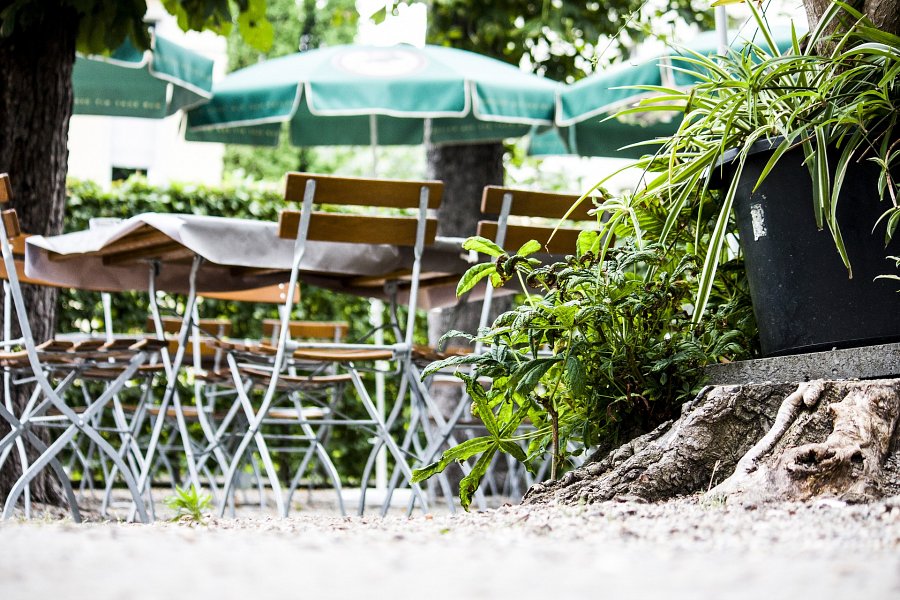 Parasole reklamowe easy up to połączenie przyjemnego z pożytecznym. Nikt nie może zaprzeczyć, że parasole reklamowe mają liczne zalety. Są po prostu praktyczne. Chyba każdy doświadczył letniego deszczyku, będąc na zewnątrz. Pod takim parasolem można się skryć i obserwować deszcz, jednocześnie jedząc i pijąc. Można je rozstawić dla wygody klientów, a jednocześnie wykorzystać tę przestrzeń reklamową na zareklamowanie swojej bądź czyjejś firmy. Nadruki wykonywane są z użyciem najlepszych technologii, dzięki czemu doskonale się prezentuje. Jest wyraźny i intensywny. Rozłożony parasol będzie doskonale prezentować logo firmy. Sprawdź - parasole reklamowe easy up. 